Сумська міська радаVІIІ СКЛИКАННЯ ХVІІ СЕСІЯРІШЕННЯвід 23 грудня 2021 року № 2658-МРм. СумиРозглянувши звернення громадянки, надані документи, відповідно до  статті 12, частини сьомої статті 118 Земельного кодексу України, статті 50 Закону України «Про землеустрій», частини четвертої статті 15 Закону України «Про доступ до публічної інформації», враховуючи протокол засідання постійної комісії з питань архітектури, містобудування, регулювання земельних відносин, природокористування та екології Сумської міської ради від 30.11.2021 № 41, керуючись пунктом 34 частини першої статті 26 Закону України «Про місцеве самоврядування в Україні», Сумська міська рада ВИРІШИЛА:Відмовити Сухорученко Ксенії Миколаївні в наданні дозволу на розроблення проекту землеустрою щодо відведення земельної ділянки у власність за адресою: м. Суми, біля земельної ділянки з кадастровим номером 5910136600:19:024:0031, орієнтовною площею 0,1000 га, для будівництва і обслуговування житлового будинку, господарських будівель і споруд (присадибна ділянка) у зв’язку з тим, що на земельній ділянці розташований об’єкт нерухомого майна, який належить на праві приватної  власності іншим особам.Сумський міський голова                                                             Олександр ЛИСЕНКОВиконавець: Клименко Юрій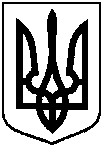 Про відмову Сухорученко Ксенії Миколаївні в наданні дозволу на розроблення проекту землеустрою щодо відведення земельної ділянки у власність за адресою: м. Суми,              біля земельної ділянки з кадастровим номером 5910136600:19:024:0031, орієнтовною площею 0,1000 га 